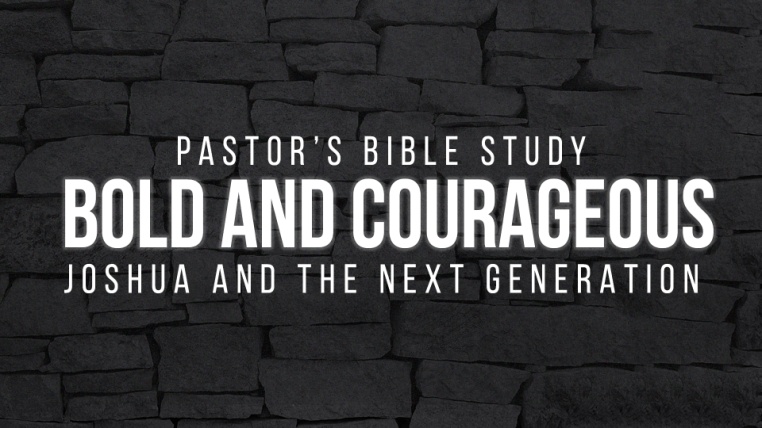 Episode12:  Joshua's Charge to the Leaders of IsraelChapter 23Why did Joshua call all the rulers of the people together?What was the basic content of his message?Who did Joshua give the credit to for the successes seen in his life? What lesson do we learn from this?What reminders did Joshua give them? What do we learn about his leadership of the people from these reminders?What were the positive things they were to do?What were the negative things they were to avoid?What would the consequences be if they intermarried and clung to the other nations?How confident was Joshua that these negative consequences would come if they disobeyed (23:13)?What does verse 14 tell us about God’s character?What might cause them to begin to doubt God’s goodness or promises? What may cause us to begin to doubt God’s goodness or promises?In verse 15 what is the other side of God’s truthfulness which Joshua reveals? Why is it important for us to understand both sides?What key principles do we learn from this passage? How can we apply them to our lives? 